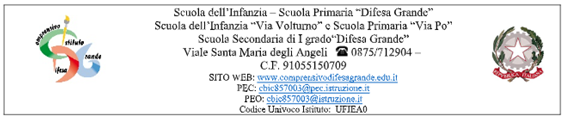 VERBALE DELLE OPERAZIONI DI SCRUTINIO FINALE SCUOLA PRIMARIA - 2020/2021PLESSO…………………………………………. CLASSE………..SEZIONE………..Il giorno _________ del mese di giugno 2021 alle ore ________ con modalità di collegamento video-conferenza tramite Google Meet (funzionalità avanzate di Google Gsuite), formalmente convocato dal Dirigente Scolastico con Circolare prot. n° ____ del_____, si riunisce il Consiglio della classe ________ sezione _______ per procedere alle operazioni di scrutinio finale.Preliminarmente si fa presente che:l’invito alla piattaforma utilizzata è stato regalmente inviato a tutti i docenti con modalità mail e che risulta essere consegnata a tutti, considerato che, nessuno ha presentato reclamo relativamente alla non ricezione dello stesso;il link inoltrato ai docenti è il seguente https://meet.google.com/fff-ffff-fff (inserire link generato dal Coordinatore);tutti i docenti accettano, in via preliminare, in deroga alla normativa che regolamenta l’organizzazione delle attività collegiali, al Regolamento di Istituto, al Regolamento degli Organi Collegiali dell’Istituto e al CCNL in vigore, la validità della convocazione e lo strumento adoperato per la riunione.Risultano presenti i docenti come da tabella:Risulta assente il/la docente _______________________, sostituito/a da _____________________________Presiede la seduta il Dirigente Scolastico, Prof.ssa Luana OCCHIONERO; svolge le funzioni di segretario il Coordinatore di classe, _______________________ (oppure: Presiede la seduta il docente ______________, delegato dal Dirigente Scolastico; svolge le funzioni di segretaria il docente _________________________).In apertura di seduta, il Dirigente Scolastico richiama le norme vigenti in materia di valutazione, facendo presente all’intero Consiglio che la valutazione avviene secondo le disposizioni del D.lgs. n° 62 del 2017, che detta “Norme in materia di valutazione e certificazione delle competenze nel primo ciclo d’istruzione”, e della normativa di seguito riportata:Nota del M.I. n. 699 del 06/05/2021 “Valutazione periodica e finale nelle classi intermedie - Primo e secondo ciclo di istruzione”.O.M. n. 52 del 03/03/2021 “Esami di Stato nel primo ciclo di istruzione per l’anno scolastico 2020/2021”.Nota MIUR n. 2158 del 04/12/2020. Ordinanza MIUR n.172 del 04/12/2020 e Linee Guida “Valutazione scuola primaria - Trasmissione Ordinanza e Linee guida e indicazioni operative”.Prima di iniziare lo scrutinio, il Dirigente Scolastico ricorda le disposizioni contenute nel decreto n° 62 ed in particolare che:Da settembre 2020 l'Educazione Civica è una disciplina trasversale che interessa tutti i gradi scolastici, a partire dalla scuola dell’Infanzia fino alla scuola secondaria di II grado. L'insegnamento ruota intorno a tre nuclei tematici principali:COSTITUZIONE, diritto (nazionale e internazionale), legalità e solidarietà.SVILUPPO SOSTENIBILE, educazione ambientale, conoscenza e tutela del patrimonio e del territorio.CITTADINANZA DIGITALE.Il docente titolare-coordinatore dell’insegnamento dell’Educazione Civica, raccolti gli elementi conoscitivi forniti da tutti i docenti del team, proporrà un giudizio descrittivo. I giudizi descrittivi da riportare nel documento di valutazione sono correlati ai seguenti livelli di apprendimento: a) In via di prima acquisizione; b) Base; c) Intermedio; d) Avanzato.Tutti i presenti sono tenuti all’obbligo della stretta osservanza del segreto d’Ufficio ai sensi del D.Lgs. 196/2003 e che l’eventuale violazione comporta sanzioni disciplinari.La valutazione avviene tenendo conto dei criteri e delle modalità definiti dal Collegio dei Docenti ed inseriti in allegato al Piano Triennale dell’Offerta Formativa.Le valutazioni devono essere assegnate dal Consiglio di Classe, su proposta dei singoli Docenti in base a giudizio desunto da un congruo numero di interrogazioni e di verifiche scritte, grafiche o pratiche, svolte a casa o a scuola, corrette e classificate, del livello di partenza di ogni singolo docente, delle occasioni di recupero fornite.A decorrere dall’anno scolastico 2020/2021 la valutazione periodica e finale degli apprendimenti è espressa, per ciascuna delle discipline di studio previste dalle Indicazioni Nazionali, compreso l’insegnamento trasversale di educazione civica, attraverso un giudizio descrittivo riportato nel documento di valutazione, nella prospettiva formativa della valutazione e della valorizzazione del miglioramento degli apprendimenti. I giudizi descrittivi sono riferiti agli obiettivi oggetto di valutazione definiti nel curricolo d’istituto e sono correlati a differenti livelli di apprendimento.La valutazione del comportamento si svolge secondo le disposizioni di cui al D.lgs. n° 62 del 2017.La valutazione è integrata, per ogni alunno, dalla descrizione del processo e del livello globale di sviluppo degli apprendimenti raggiunto.La valutazione è effettuata collegialmente dai docenti contitolari delle classi.I docenti incaricati di religione cattolica e di attività alternative all’insegnamento della religione cattolica partecipano alla valutazione delle alunne e degli alunni che si avvalgono dei suddetti insegnamenti: detta valutazione è resa su nota distinta, separata dal documento di valutazione, con giudizio sintetico riferito all’interesse manifestato e ai livelli di apprendimento conseguiti.I Docenti che svolgono attività e insegnamenti per tutte le alunne e tutti gli alunni o per gruppi degli stessi, finalizzati all’ampliamento e all’arricchimento dell’offerta formativa, forniscono elementi conoscitivi sull’interesse manifestato e sul profitto conseguito da ciascun alunno.Il giudizio sul comportamento è unico e assegnato dal Consiglio di Classe su proposta del Coordinatore in base ai livelli di competenze sociali e civiche raggiunti e agli indicatori individuati a livello collegiale: rapporti disciplinari individuali e di classe, frequenza (assenze e ritardi), impegno nel lavoro, partecipazione al dialogo educativo, sia in presenza che in DDI e/o DAD, debitamente osservati e registrati.Su invito del Presidente, I docenti procedono agli adempimenti relativi alla valutazione finale.Prima di procedere alla valutazione disciplinare, il Coordinatore di classe ______________, esprime il seguente giudizio sull’andamento della classe: (breve descrizione sull’andamento didattico-disciplinare della classe, il piano di lavoro individualizzato e gli obiettivi conseguiti dagli studenti) _____________________________________________________________________________________________________________________________________________________________________________________________________________________________________________________________________ Si procede agli adempimenti relativi alla valutazione finale.VALUTAZIONI DISCIPLINARIDopo esauriente discussione, i docenti contitolari della classe, sulla base: degli elementi di valutazione rilevati durante l’anno scolastico dal team di docenti della classe per ciascuna disciplina di studio, compresa Educazione Civica, sia in presenza sia a distanza; degli elementi di valutazione rilevati dalle docenti incaricate dell'insegnamento della religione cattolica e di attività alternative all'insegnamento della religione cattolica, che partecipano alla valutazione delle alunne e degli alunni che si avvalgono dei suddetti insegnamenti;degli elementi di valutazione forniti dai docenti che svolgono attività laboratoriali, individualizzate, alfabetizzazione lingua italiana, pratica musicale (Progetto DM 8), ecc.… (cancellare le voci non attinenti) che hanno svolto attività didattiche con tutti gli alunni o gruppi di alunni della classe;della personalizzazione dei percorsi per gli alunni con BES/DSA, come indicato nel PDP (redatto per l’alunno ______________) e/o nel PEI (redatto per l’alunno ______________);di ogni altro elemento valutativo significativo acquisito durante il percorso scolastico; dei criteri generali di valutazione deliberati collegialmente;sentita la proposta di ogni docente che esprime i livelli raggiunti durante il percorso di apprendimento sia in presenza che in DID e/o DAD, relativamente alla propria disciplina, procedono collegialmente all’attribuzione dei livelli di apprendimento per ogni alunno iscritto e frequentante. I docenti di sostegno partecipano alla valutazione di tutte le alunne e gli alunni della classe.La valutazione degli apprendimenti, compresa Educazione Civica, è espressa attraverso i giudizi descrittivi per i quali si rimanda ai descrittori e ai giudizi allegati al Piano Triennale dell'Offerta Formativa.Si valuta con particolare attenzione la situazione del/gli alunno/i ______________ che nel corso del quadrimestre ha/nno usufruito di un Piano Educativo Individualizzato (PEI) e di interventi di sostegno, nonché quella del/gli alunno/i ______________ che nel corso del quadrimestre ha/nno usufruito di un Piano Didattico Personalizzato (PDP) ____________________________  . Per gli alunni con disabilità la valutazione è riferita al PEI; per gli altri alunni con BES/DSA la valutazione tiene conto di quanto disposto nel PDP.La valutazione dell'insegnamento della religione cattolica e delle attività alternative, per le alunne e gli alunni che se ne avvalgono, è espressa con giudizio sintetico sull'interesse manifestato e i livelli di apprendimento conseguiti.VALUTAZIONI DEL COMPORTAMENTOA questo punto i docenti formulano collegialmente il giudizio sintetico sul comportamento, valutando lo sviluppo delle competenze di cittadinanza per ciascun alunno, secondo i criteri approvati dal Collegio dei Docenti. La valutazione di ogni alunno scaturisce dai livelli di competenza raggiunti nelle “Competenze sociali e civiche”, come riportato nella tabella allegata.DESCRIZIONE DEL PROCESSO E DEL LIVELLO GLOBALE DI SVILUPPO DEGLI APPRENDIMENTI Si procede a concordare e riportare sul sistema informatico di valutazione la descrizione del processo e del livello globale di sviluppo degli apprendimenti raggiunto da ogni alunno.SEGNALAZIONE CASI PARTICOLARIIn merito al monitoraggio delle azioni previste dal PEI/PDP si registrano le seguenti osservazioni:______________________________________________________________________________________________________________________________________________________________________________Il Consiglio valuta con particolare attenzione la situazione del/i seguente/i alunno/i ______________________ che nel corso del quadrimestre ha/nno usufruito di un Piano Educativo Individualizzato (PEI) e di interventi di sostegno. Gli insegnanti (scegliere l’opzione che interessa e cancellare le altre)valutano negativamente il grado di risposta dell’alunna/o al piano individualizzato attuato dai docenti, tanto nell’area degli apprendimenti disciplinari che in quella dei comportamenti sociale e di lavoro.valutano positivamente il grado di risposta dell’alunna/o al piano individualizzato attuato dai docenti.valutano positivamente il grado di risposta dell’alunna/o al piano individualizzato attuato dai docenti, rilevando tuttavia un significativo ritardo nel conseguimento degli obiettivi programmati:nell’area linguistica nella/e seguente/i disciplina/e…………………………………………………………….nella rielaborazione degli argomenti di studionella concentrazione e attenzionenel coordinamento operativo-motorionella relazione con compagni ed insegnantialtro: …………………………………………………………………..............................Gli insegnanti analizzano con particolare attenzione la situazione dei seguenti alunni con Bisogni Educativi Speciali (BES)/ Disturbi Specifici dell’Apprendimento (DSA) per cui è stato predisposto un Piano Didattico Personalizzato.Alunno/a ………..................……Sulla base delle rilevazioni emerse gli/le insegnanti (scegliere l’opzione che interessa e cancellare l’altra)valutano positivamente il grado di risposta dell’alunn/a ai predetti interventi.rilevano un carente grado di risposta dell’alunno/a ai predetti interventi in particolare rispetto a:comprensione/produzione di testi orali/scrittiapprendimento e organizzazione dei contenuti nelle seguenti discipline: ……………….Altro …………………………………………………………………………………………Sono inoltre da segnalare le seguenti situazioni particolari in merito agli alunni: ______________________________________________________________________________________________________________________________________________________________________________Per gli alunni ____________________ per cui si sono rilevati livelli di apprendimento parzialmente raggiunti o in via di prima acquisizione in tutte/alcune discipline, si registrano le seguenti osservazioni: ______________________________________________________________________________________________________________________________________________________________________________Per i suddetti alunni si attiveranno le seguenti azioni/strategie per favorire il miglioramento dei livelli di apprendimento: ________________________________________________________________________________________________________________________________________________________________________________________________________________________________________________________Sono inoltre da segnalare le seguenti situazioni particolari in merito agli alunni: ______________________________________________________________________________________________________________________________________________________________________________Tutte le decisioni vengono assunte all’unanimità. Particolare attenzione andrà riservata ad alunni che avranno acquisito un livello di competenze “IN VIA DI PRIMA ACQUISIZIONE”: per tali alunni il Consiglio di classe indicherà alle famiglie specifiche azioni da intraprendere (studio individuale, lavorare su un testo delle vacanze, recupero a inizio anno scolastico, ecc.).(DELIBERAZIONE DI AMMISSIONE OVVERO DI NON AMMISSIONE ALLA CLASSE SUCCESSIVA)Si procede a deliberare in merito all’ammissione alla classe o al grado scolastico successivo.I docenti deliberano all’unanimità/a maggioranza l’ammissione alla classe successiva, (o alla prima classe della scuola secondaria di primo grado) degli alunni che hanno raggiunto gli obiettivi disciplinari e trasversali individuati in fase di progettazione e di verifica della stessa.Il Consiglio di Classe, ai sensi del D.lgs. n° 62 del 2017, che detta “Norme in materia di valutazione e certificazione delle competenze nel primo ciclo d’istruzione”, e della normativa di seguito riportata:Nota del M.I. n. 699 del 06/05/2021 “Valutazione periodica e finale nelle classi intermedie - Primo e secondo ciclo di istruzione”.O.M. n. 52 del 03/03/2021 “Esami di Stato nel primo ciclo di istruzione per l’anno scolastico 2020/2021”.Nota MIUR n. 2158 del 04/12/2020. Ordinanza MIUR n.172 del 04/12/2020 e Linee Guida “Valutazione scuola primaria - Trasmissione Ordinanza e Linee guida e indicazioni operative”.delibera a maggioranza (specificare i nominativi dei docenti) che i seguenti alunni, pur in presenza di carenze nelle discipline a fianco di ciascuno indicate, vengono ammessi alla classe successiva:(scegliere l’opzione che interessa e inserirla nella “motivazione”. Successivamente, eliminare tutte le opzioni, di seguito suggerite, dal verbale)Si ritiene negativa una ripetenza e l’inserimento dell’alunno in un nuovo gruppo classe per non interrompere le relazioni socio-cognitive in fase di sviluppo: esse rilevano la sussistenza delle condizioni di opportunità didattica per il passaggio al periodo didattico successivo.Si sono registrati miglioramenti rispetto alla situazione di partenza nella seconda parte dell’anno scolastico.Gli interventi di recupero attivati hanno avuto sull’alunno una ricaduta positiva.L’alunno possiede sufficienti strumentalità per affrontare l’anno scolastico successivo.andamento didattico nell’arco dell’anno scolastico con particolare riferimento ai progressi significativi compiuti dall’alunno rispetto alla situazione di partenza.Profitto positivo in alcune discipline.Atteggiamento collaborativo dell’alunno nei confronti delle opportunità di recupero proposte dalla scuola nel corso dell’anno scolastico, anche durante la DDI e/o DAD.Situazioni certificate di disabilità.Condizioni personali e specifiche che possano aver determinato rallentamenti o difficoltà nell’acquisizione di conoscenze e abilità (situazione pandemica).Costanza dell’impegno e dello sforzo nell’affrontare il lavoro a scuola e a casa.Minime risposte positive agli stimoli e ai supporti individualizzati ricevuti.Assunzione di comportamenti responsabili verso i doveri scolastici.Acquisizione di un metodo di studio.Grado positivo di maturazione dimostrato.ALTRO…………………….(NON AMMISSIONE PER CARENZE)(Se necessario, altrimenti eliminare) I docenti, dopo un esame approfondito di tutti gli elementi generali riguardanti l’ammissione, considerato che la non ammissione alla classe successiva è prevista solo in casi eccezionali e comprovati da specifica motivazione, delibera all’unanimità la non ammissione alla classe……/      ordine di scuola successivo ……………… dell’alunno/alunna ………….… poiché lo/la stesso/a, nonostante tutte le azioni - specificare dettagliatamente - attivate durante l’anno scolastico, non ha fatto registrare nemmeno i livelli minimi di apprendimento nella maggior parte delle discipline, dovuto a diffuse e gravi carenze che pregiudicano in modo significativo il percorso nella classe successiva. Tale situazione, comunicata per tempo alla famiglia, determina la delibera di non ammissione alla classe successiva, assunta all’unanimità da parte dei docenti titolari degli insegnamenti curricolari nella classe, compresi il docente incaricato dell’insegnamento della Religione Cattolica e/o quello incaricato dello svolgimento delle attività alternative a tale insegnamento e il docente di sostegno.Il Consiglio di Classe delibera all’unanimità che:L’alunno __________________________non possa essere ammesso alla classe successiva per la seguente motivazione:(riportare il giudizio di non ammissione)(altre possibili motivazioni)a) Carenza nelle abilità fondamentali;b) mancato studio sistematico delle discipline;c) scarsi interesse e partecipazione durante le attività didattiche;d) mancanza di impegno;e) mancato raggiungimento degli obiettivi formativi e di apprendimento;f) mancati progressi rispetto al livello di partenza;g) inadeguato livello di maturazione.CERTIFICAZIONE DELLE COMPETENZE (Classi 5^)Per gli alunni ammessi alla prima classe della scuola secondaria di primo grado viene compilata la scheda di certificazione delle competenze, utilizzando la scheda ministeriale (D.M. 742/2017), seguendo le indicazioni delle «Linee guida per la certificazione delle competenze nel primo ciclo di istruzione» e quanto previsto nel Protocollo di Valutazione approvato dal Collegio dei Docenti.Il modello nazionale per gli alunni con disabilità certificata viene compilato (ove necessario), con gli opportuni adeguamenti, per renderlo coerente con gli obiettivi previsti dal piano educativo individualizzato (PEI), ed è accompagnato da una nota esplicativa che rapporti il significato degli enunciati di competenza agli obiettivi specifici del piano educativo individualizzato.COMPILAZIONE TABELLONE DEI VOTI E DOCUMENTI DI VALUTAZIONE Tutti i risultati, inseriti sul sistema informatico di valutazione, sono automaticamente riportati sul tabellone generale dei voti, che, stampato e sottoscritto, fa parte integrante del presente verbale. Le valutazioni espresse sono automaticamente riportate sui documenti di valutazione. La valutazione dell'insegnamento della religione cattolica e delle attività alternative, per le alunne e gli alunni che se ne avvalgono, è riportata su una nota distinta. La certificazione delle competenze viene prodotta per gli alunni delle classi quinte.Viene sottoscritto il tabellone che riporta la sola indicazione degli alunni ammessi e non ammessi, che verràaffisso all’albo.I documenti di valutazione saranno consegnati alle famiglie in formato elettronico, tramite registro elettronico. I docenti forniranno chiarimenti sulle valutazioni riportate nei documenti di valutazione durante i colloqui individuali di giugno. I docenti informeranno tempestivamente le famiglie in merito ad eventuali situazioni problematiche rilevate o casi di non ammissione alla classe successiva.Constatato che tutte le operazioni si sono svolte nel rispetto delle norme vigenti, il Presidente dichiara sciolta la seduta alle ore _________.Il presente verbale e il tabellone vengono letti, approvati e sottoscritti attraverso apposizione telematica della propria firma sul Modulo di Google appositamente predisposto e nominandolo come in esempio(Esempio: scrutinioprimariapo_IIA_15:00_00/06/2021).inserir link del modulo: (es. https://forms.gle/n6xyoMxVgmaj1cfcA)DOCENTEDISCIPLINAALUNNOGIUDIZIO SINTETICOPROG.COGNOME E NOMEESITO (ammesso/non ammesso)PROG.   COGNOME E NOMEDISCIPLINE IN CUI SONO PRESENTI CARENZEMOTIVAZIONEIL SEGRETARIOIL PRESIDENTE(Nome COGNOME)(Nome COGNOME)